CENTRAL PROJECTCENTRAL PROJECTCENTRAL PROJECTCENTRAL PROJECTCENTRAL PROJECT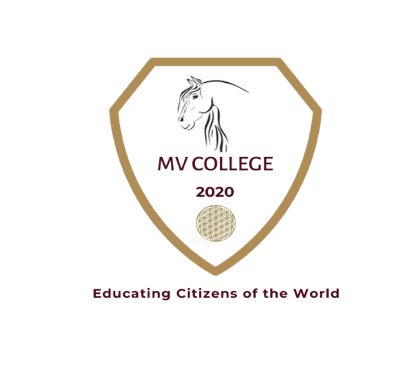 I AM SPECIALI AM SPECIALI AM SPECIALI AM SPECIALI AM SPECIALELEMENTARYELEMENTARYELEMENTARY6 & 7  YEARSMISS ANGIEMISS ANGIEMISS ANGIEKNOWKNOWKNOWUNDERSTANDDODODOCONCEPTS & VOCABULARYCONCEPTS & VOCABULARYCONCEPTS & VOCABULARYIMPORTANCEACTIONSACTIONSACTIONSEl cuerpo humano es la estructura física y de órganos que forman al ser humano.Partes del cuerpo:Cabeza, frente, cuello, cabello, hombro, barbilla, cachetes.Tronco, espalda, brazos, codo, muñeca, manos, dedos, piernas, rodillas, tobillo, pies.La cara: boca, ojos, cejas, pestañas, nariz, orejas.Las Cualidades son las características físicas y de personalidad, así como los talentos y los intereses de una persona.Ejemplo: Alto, delgado, Bueno, alegre, obediente, estudioso, etc.La Familia es un grupo de personas unidas por el parentesco sanguíneo o por el amor.Miembros de la familia:Mamá, papá, hermano, hermana, abuelo, abuela, tío, tía, primo, prima, sobrino, sobrina.El cuerpo humano es la estructura física y de órganos que forman al ser humano.Partes del cuerpo:Cabeza, frente, cuello, cabello, hombro, barbilla, cachetes.Tronco, espalda, brazos, codo, muñeca, manos, dedos, piernas, rodillas, tobillo, pies.La cara: boca, ojos, cejas, pestañas, nariz, orejas.Las Cualidades son las características físicas y de personalidad, así como los talentos y los intereses de una persona.Ejemplo: Alto, delgado, Bueno, alegre, obediente, estudioso, etc.La Familia es un grupo de personas unidas por el parentesco sanguíneo o por el amor.Miembros de la familia:Mamá, papá, hermano, hermana, abuelo, abuela, tío, tía, primo, prima, sobrino, sobrina.El cuerpo humano es la estructura física y de órganos que forman al ser humano.Partes del cuerpo:Cabeza, frente, cuello, cabello, hombro, barbilla, cachetes.Tronco, espalda, brazos, codo, muñeca, manos, dedos, piernas, rodillas, tobillo, pies.La cara: boca, ojos, cejas, pestañas, nariz, orejas.Las Cualidades son las características físicas y de personalidad, así como los talentos y los intereses de una persona.Ejemplo: Alto, delgado, Bueno, alegre, obediente, estudioso, etc.La Familia es un grupo de personas unidas por el parentesco sanguíneo o por el amor.Miembros de la familia:Mamá, papá, hermano, hermana, abuelo, abuela, tío, tía, primo, prima, sobrino, sobrina.Tener hábitos de higiene hacer deporte y comer bien me ayudan para mantener mi cuerpo sano.son cualidades que me hacen único en el mundoMi árbol genealógico incluye a varios miembros de mi familia además de mis padres y me muestra lo linda que es mi familia Recostar al niño sobre un papelografo, papel Kraft o el suelo. Trazar su silueta con plumón, crayola o tiza. Luego mostrársela y preguntarle ¿qué falta?Dibujar la cara; ubicar los brazos, las manos, las piernas y los pies con una flecha y con ayuda de un adulto guía tomar una foto del trabajo para que  sea enviada a la maestra.El niño podrá decorar libremente su muñeco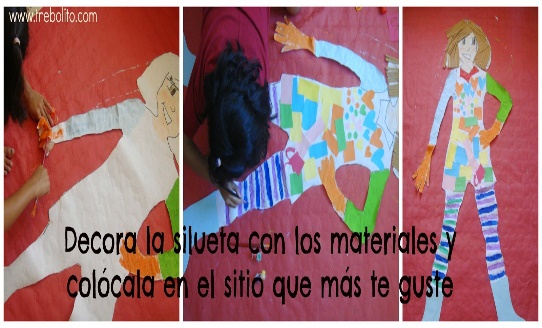 Recursos:Body parts song.https://www.youtube.com/watch?v=BwHMMZQGFoMEn una hoja de papel, hacer un árbol de la familia que comience desde los abuelos.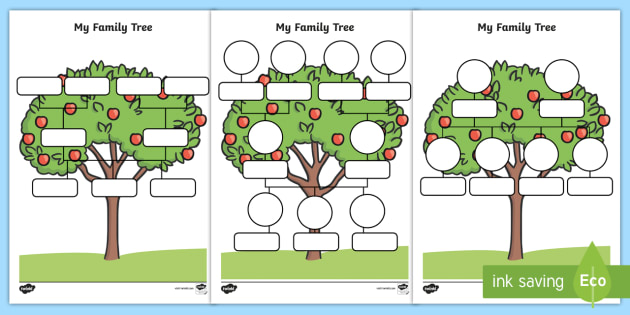 Hacer un video sobre el niño mostrando sus cualidades especiales.Recomendaciones:Realizar las actividades con planificación y orden para que salgan bonitas y el niño interiorice el aprendizaje.Enviar fotos y videos de las actividades.Ademas de las fichas adjuntadasFamily Tree.https://www.youtube.com/watch?v=8C3J5ARYYdsRecostar al niño sobre un papelografo, papel Kraft o el suelo. Trazar su silueta con plumón, crayola o tiza. Luego mostrársela y preguntarle ¿qué falta?Dibujar la cara; ubicar los brazos, las manos, las piernas y los pies con una flecha y con ayuda de un adulto guía tomar una foto del trabajo para que  sea enviada a la maestra.El niño podrá decorar libremente su muñecoRecursos:Body parts song.https://www.youtube.com/watch?v=BwHMMZQGFoMEn una hoja de papel, hacer un árbol de la familia que comience desde los abuelos.Hacer un video sobre el niño mostrando sus cualidades especiales.Recomendaciones:Realizar las actividades con planificación y orden para que salgan bonitas y el niño interiorice el aprendizaje.Enviar fotos y videos de las actividades.Ademas de las fichas adjuntadasFamily Tree.https://www.youtube.com/watch?v=8C3J5ARYYdsRecostar al niño sobre un papelografo, papel Kraft o el suelo. Trazar su silueta con plumón, crayola o tiza. Luego mostrársela y preguntarle ¿qué falta?Dibujar la cara; ubicar los brazos, las manos, las piernas y los pies con una flecha y con ayuda de un adulto guía tomar una foto del trabajo para que  sea enviada a la maestra.El niño podrá decorar libremente su muñecoRecursos:Body parts song.https://www.youtube.com/watch?v=BwHMMZQGFoMEn una hoja de papel, hacer un árbol de la familia que comience desde los abuelos.Hacer un video sobre el niño mostrando sus cualidades especiales.Recomendaciones:Realizar las actividades con planificación y orden para que salgan bonitas y el niño interiorice el aprendizaje.Enviar fotos y videos de las actividades.Ademas de las fichas adjuntadasFamily Tree.https://www.youtube.com/watch?v=8C3J5ARYYdsPRE ASSESMENTPRE ASSESMENTPRE ASSESMENTFORMATIVE ASSESSMENTSUMMATIVE ASSESSMENTSUMMATIVE ASSESSMENTSUMMATIVE ASSESSMENTConocimientos previos Conocimientos previos Conocimientos durante el procesoConocimientos durante el procesoConocimientos durante el procesoConocimientos finalesConocimientos finalesEscribir cuanto sabe antes de iniciar (padres)Escribir cuanto sabe antes de iniciar (padres)Escribir que esta aprendiendo bien y que no (padres)Escribir que esta aprendiendo bien y que no (padres)Escribir que esta aprendiendo bien y que no (padres)Escribir cuanto aprendió y si le gusto.Escribir cuanto aprendió y si le gusto.